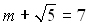 1)	                           2)		3)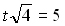 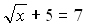 4)	 5)	    6)     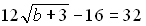 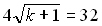 